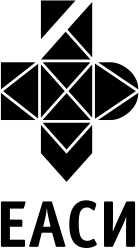 УПРАВЛЕНИЕ КУЛЬТУРЫ АДМИНИСТРАЦИИ ГОРОДА ЕКАТЕРИНБУРГАМуниципальное бюджетное образовательное учреждение высшего профессионального образования«ЕКАТЕРИНБУРГСКАЯ АКАДЕМИЯ СОВРЕМЕННОГО ИСКУССТВА» (институт) (МБОУ ВПО ЕАСИ)УТВЕРЖДАЮРектор____________/М.В. Занин/«___»_________________2015 г.План работы библиотечно-информационного центра ЕАСИс библиотечно-информационными центрами Городских ресурсных центров дополнительного предпрофессионального образования в области искусств города Екатеринбурга на 2015-2016 уч. г.Заведующий БИЦ													И.В. Кудревич№ п/пНаправление деятельностиТематикаСодержание работыФорма СрокиОтветственный1.Библиотечные менеджмент и маркетингО планировании совместной деятельности на 2015/2016 уч.г.Презентация обучающих семинаров; объявление Конкурса профессионального мастерства среди библиотечных работников ДШИ «ПроДвижение-2016»Презентация24.09.2015Кудревич И.В.1.Библиотечные менеджмент и маркетингСамопрезентация библиотечного работника (4 академ. часа)Овладение участниками семинара теоретическими основами библиотечной имиджелогии; изучение практических приемов по улучшению собственного имиджаСеминар-тренинг(на возмездной основе)17.12.2015Кудревич И.В.Стаина О.А. 2. Библиотечное, справочно-библиографическое и информационное обслуживание пользователейСекция библиотечных работников БИЦ ГРЦ-ДШИIX Открытая НПК «АртЕкатеринбург-2015»30.10.2015Кудревич И.В.Кожинова С.П. 2. Библиотечное, справочно-библиографическое и информационное обслуживание пользователейИнформационное обслуживание специалистов сферы культуры: проблемы и решенияОсобенности информационных потребностей, профессионально-читательской культуры и информационного поведения педагогов дополнительного образованияКруглый стол26.11.2015Кудревич И.В. Казимирская О.В., зав. НМО СОУНБ им. В.Г. Белинского3.Библиотечно-информационные продукты и услуги Театральные технологии в работе школьных библиотек (4 академ. часа)Семинар-практикум(на возмездной основе)25.02.2016Кудревич И.В.Стаина О.А.3.Библиотечно-информационные продукты и услуги Информационное обеспечение специалистов культуры и искусстваБиблиографические пособия БИЦ ЕАСИ;Библиогр. указатели РГБe-mail-рассылка в БИЦ ГРЦ1 раз в 2 месяцаКудревич И.В.Кожинова С.П.4.Корпоративное взаимодействиеПодведение итогов конкурса «ПроДвижение-2016»Презентация лучших конкурсных работ, награждение.Ярмарка учебно-методического обеспечения художественного образования детей, разработанного преподавателями ЕАСИXV Всероссийская НПК03-04.06.20161 день на базе БИЦа ГРЦКудревич И.В.Кожинова С.П.Земова Е.В.Соколов Е.В.Зав. БИЦ ГРЦПреподаватели ЕАСИ4.Корпоративное взаимодействиеРазработка рекламной кампании в библиотекеУчастники мастерской протестируют свои креативные возможности и смогут обменяться практическим опытом со своими коллегамиМастерская24.03.2015Кудревич И.В.,Путинцев П.А.4.Корпоративное взаимодействиеОбучение работе в САБ «Ирбис» (АРМ «Каталогизатор»)Формирование профессиональных компетенций, позволяющих библиотекарям работать в Системе автоматизации библиотек ИРБИС и создавать электронный каталог ДШИУчебная группа по 5 чел.(на возмездной основе)Октябрь 2015 – апрель 2016(по заявкам)Кудревич И.В.,Махалина Т.А., зав. б-кой им. А.М. Горького5.Проектная деятельность в библиотекеПроект: от замысла к воплощениюТехнология создания проектаТворческая лаборатория(на возмездной основе)28.04.2016Кудревич И.В.Ивашина М.В.,ученый секретарь МОБ города Екатеринбурга5.Проектная деятельность в библиотекеБиблиотечные инициативы по продвижению чтения в интернет-пространствеФормирование и развитие сетевого сообщества библиотекарей, работающих с детьми и подростками Творческая мастерская19.05.2015Кудревич И.В.,Махалина Т.А., зав. б-кой им. А.М. Горького5.Проектная деятельность в библиотекеОрганизация клубной деятельности в пространстве библиотекиЗнакомство с новыми формами коммуникативных практик в библиотекеСеминар17.03.2016Кудревич И.В.,Махалина Т.А., зав. б-кой им. А.М. Горького